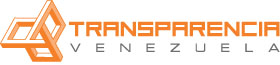 INFORMEEMPRESAS PROPIEDAD DEL ESTADO VENEZOLANOCUARTA PARTETransparencia Venezuela, orientó su investigación sobre las empresas propiedad del Estado, hacia la evaluación de los distintos sectores productivos de la economía y comenzó por la principal industria del país: Petróleos de Venezuela S.A. y a continuación revela los nuevos descubrimientos:CUARTO HALLAZGOTransparencia Venezuela, al analizar datos previos y recientes de la gestión de Petróleos de Venezuela S.A. identificó que su aporte a la producción de petróleo mundial y de los miembros de la Organización de Países Exportadores de Petróleo cayó 31%, entre el año 1998 y 2015, motivado por el descenso de 20% en la producción interna durante el período comparado, mientras que todos los oferentes en conjunto incrementaron su producción 15% promedio. Se conjuga con el escenario anterior, el aumento de 31% en el consumo interno de productos refinados que influyó también en la disminución de las exportaciones petroleras. No obstante, los ingresos obtenidos por exportaciones en 2015 son 215% superiores a los obtenidos en 1998, por los diferenciales en los precios promedios de ambos años. Es preciso tener presente que estos ingresos fueron muy superiores en los años previos a 2015.  Otro dato revelador en los años comparados (1998 y 2015) es el comportamiento de los aportes fiscales de la industria por Impuesto Sobre la Renta (ISLR), Regalías y otras contribuciones, que expresados en bolívares nominales aparentan un crecimiento significativo, pero descontando el efecto de la inflación en realidad reflejan una disminución global del 58%: en el caso de los aportes por ISLR, en 2015 fueron inferiores en 49% respecto a los de 1998; en el caso de las regalías, éstas fueron inferiores en un 46% en 2015 respecto a 1998; en relación a otras contribuciones fiscales por petróleo la caída fue del 88% considerando los mismos años. Tabla No. 1.1. Comparación petróleo en el mundo, OPEP y Venezuela entre 1998 y 2015Notas: 1/Cifra de 2013 (PODE).2/Con la reconversión monetaria del 1.01.2008: 1.000 bolívares de entonces equivalen a 1 bolívar fuerte y las cifras se expresan en bolívares fuertes.3/2016 (GO Extraordinaria 6.261 de 5 de octubre de 2016).4/ Suma de “regalía, impuesto de extracción y otros impuestos” más “gasto de  impuesto corriente”, sin incluir “aportes y contribuciones para el desarrollo social” (Bs. 79.206 millones, equivalentes a $ 13.006 millones). 5/ El cálculo a precios constantes se hizo dividiendo los montos en bolívares entre el Índice de Precios al Consumidor del área metropolitana de Caracas del año respectivo, tomando la serie base de 2007. n.d. No disponible.Fuentes: Elaboración y cálculos de los autores con base en OPEC. Annual Statistical Bulletin, interactive versión, disponible en: http://www.opec.org/opec_web/en/publications/202.htm; Pdvsa. Estados Financieros Consolidados al 31.12.2015; Ministerio del Poder Popular de Petróleo y Minería (antes Ministerio de Energía y Minas). Pdvsa- Gestión Anual 2015 (disponible en la página WEB de Pdvsa), Informe de los Contadores Públicos Independientes 2015, Petróleo y Otros Datos Estadísticos (PODE). Caracas, 2015 y 1999 y Gaceta Oficial Extraordinaria 6.261 de 5 de octubre de 2016.Un nuevo manejo político y gerencial de la industria petrolera Entre febrero de 1999 y la actualidad, el Ejecutivo Nacional, conducido por la misma tendencia política que, desde la campaña electoral que concluyó con la elección de Hugo Chávez Frías como Presidente de la República de Venezuela, plantea una nueva estrategia en todos los órdenes de la vida nacional, ejecutada prácticamente desde su toma de posesión con la promulgación de una nueva Constitución (1999), que logra una nueva estructura organizativa de los poderes públicos. Asimismo, plantea un nuevo manejo político y gerencial de la industria petrolera nacional, que tuvo un punto de inflexión en el año 2002, cuando el Ejecutivo Nacional tomó el control directo de la misma y, en pocos años, pudo eliminar la estructura y el gobierno corporativo precedentes. Sirvan como ejemplo los hechos siguientes: a) Designación simultánea de una misma persona como Ministro de Energía y Minas y Presidente de Pdvsa, puesto que esta situación inédita define un conflicto de intereses: la misma persona que lideriza el Ministerio, órgano encargado de diseñar la política y controlar la gestión de la industria, es al mismo tiempo el Presidente de la empresa, órgano encargado de ejecutarla y rendir cuentas al Ministerio, tal como lo expresan los auditores externos en su informe de gestión del 2015 (Informe de Contadores Públicos Independientes sobre el Balance de la Deuda Financiera Consolidada 31/12/2015, página 3 apartado (1); b) Despido de un alto porcentaje del personal con experiencia y formación en todos los niveles de la empresa y sustitución por personal sin experiencia; c) Incorporación directa a las responsabilidades de Pdvsa de un conjunto de actividades que son competencia exclusiva del gobierno, como adscribir filiales no petroleras a la empresa para financiar directamente y ejecutar políticas y actividades de desarrollo social; y, en consecuencia, d) Incrementar exponencialmente el número de trabajadores no petroleros a Pdvsa.Estos cambios se han traducido en que, algunas de las decisiones de diseño y ejecución de planes de Pdvsa, obedezcan más a objetivos políticos nacionales e internacionales del gobierno que a un manejo eficiente y eficaz de la empresa a fin de garantizar los recursos necesarios para el crecimiento y desarrollo de  nuestra principal industria y del país. A título de ejemplo valga citar tres casos solamente: a) la decisión de obligar a Pdvsa a “vender” petróleo y derivados a gobiernos de países “amigos” en condiciones financieras de muy largo plazo y con bajos intereses, b) la disminución de los niveles de producción de petróleo y c) las erogaciones por decisiones adversas en litigios en instancias internacionales. Estas decisiones han producido problemas de flujo de caja de Pdvsa, obligándola a incrementar en forma importante sus niveles de endeudamiento externo caro por la alta calificación de riesgo de la que es objeto la empresa por parte de las empresas internacionales calificadoras de riesgos; a retrasarse en el cumplimiento de sus compromisos internos y externos y, finalmente, a pérdidas importantes por venta apresurada con descuentos cuantiosos de cuentas por cobrar. Estos planteamientos se evidencian en los Estados Financieros publicados oficialmente en los PODE y en los informes de los auditores internos de los últimos 18 años y se ven reflejados en los cuadros previos de información para el último período de este informe. En fin, la decisión reseñada por los auditores externos de la necesidad de reestructurar la información financiera de los ejercicios 2013 y 2014 por entrega de las filiales PDVSA América, S.A.; PDVSA Industrial, S.A.; PDVSA Naval, S.A.; PDVSA Salud, S.A.; PDVSA Agrícola, S.A.; PDVSA Gas Comunal, S.A.; PDVSA Desarrollos Urbanos, S.A. y Empresa Nacional de Transporte, S.A al Accionista (página 142 Pdvsa- Gestión Anual 2015 (disponible en la página WEB de Pdvsa), y pagina 21 Informe de los Contadores Públicos Independientes 2015) puede interpretarse como el reconocimiento del error gerencial de incluir a éstas empresas como filiales de Pdvsa.1.2. Responsables de la gestión, resultados y posibles vínculos con autoridades del Ejecutivo o del partido de gobierno.1.2.1.Rafael Ramírez: Embajador de Venezuela ante la ONU (desde diciembre 2014); Ministro de Relaciones Exteriores (septiembre-diciembre 2014); Ministro de Energía y Minas (Julio 2002- Septiembre 2014) y, simultáneamente, Presidente de Pdvsa (Noviembre 2004-Septiembre 2014); Director externo de Pdvsa (Febrero 2002).Vínculo con Hugo Chávez, militante del PSUV. 1.2.2. Eulogio del Pino: Presidente de Pdvsa (enero 2017); Ministro de Petróleo y Minería y Presidente de Pdvsa (2015- enero 2017); Vicepresidente de Exploración y Producción, Director de Pdvsa, presidente de Pdvsa servicios, presidente de PDV Europa y director de la CVP (2008-2013); Gerente general de las Asociaciones Estratégicas en la CVP y representante de Pdvsa en las Asociaciones Estratégicas de la FPO.1.2.3.Asdrúbal Chávez: Diputado a la Asamblea Nacional (enero 2016); Ministro de Petróleo y Minería (septiembre 2014-2015);Viceministro de Petroquímica del Ministerio de Petróleo y Minería (2009); Vicepresidente de Refinación, Comercio y Suministro de Pdvsa y Presidente de Pdv Caribe (mayo 2007); Director de Pdvsa, responsable de Comercio y Suministro de Pdvsa, Presidente de PDV Marina, Presidente de BITOR y Director de CITGO  (Enero 2005); Director Ejecutivo de Comercio y Suministro de Pdvsa (Marzo 2004); Director Ejecutivo de Recursos Humanos de Pdvsa (Agosto 2003); Gerente General de la Refinería El Palito (enero 2003); Asistente a la Junta Directiva de BITOR (2002); Gerente de Recursos Humanos de BITOR (2001); Ministerio de Producción y Comercio (2000).Vínculo familiar con Hugo Chávez (primo).1.2.4. Iván Orellana: Director General de la Oficina de Planificación Estratégica del Ministerio de Energía y Petróleo (2006); Director General de la Oficina de Relaciones Internacionales del Ministerio de Energía y Petróleo y Director de Pdvsa (enero 2005); Director General de Hidrocarburos (2004); Gobernador de Venezuela ante la OPEP y Asistente Ejecutivo del Ministro de Energía y Petróleo (2003).Vínculo con Rafael Ramírez.1.2.5. Déster Rodríguez: Presidente de Palmaven (marzo 2005);  Presidente del CIED y Presidente de Commerchamp (marzo 2003); Miembro Comité Reestructuración de Pdvsa (diciembre 2002); Director de Pdvsa, Director de Citgo, Vicepresidente de la Refinería Isla (Curazao), Miembro de la Junta Directiva de PDV Holding. General del Ejército.1.2.6. Carlos Martínez: Presidente de Corpozulia y Carbozulia; Director de Pdvsa (enero 2005). General del Ejército.1.2.7 Delcy Rodríguez: Vicepresidenta de Asuntos Internacionales de PDVSA (junio 2015), tiene bajo se responsabilidad PDV América S.A., PDV Caribe S.A. y PDV Europa S.A. Militante del Partido Socialista Unido de Venezuela ha ocupado diversos cargos tanto en la administración de Hugo Chávez como en la administración de Nicolás Maduro, entre los más destacados: ministra del Despacho de la Presidencia (2006), ministra de Comunicación e Información (2013-2014) y actualmente también ocupa el cargo de canciller y vicepresidenta del área política.Fuente: Elaboración de los autores con base en Pdvsa. Información financiera y operacional al 31 de diciembre de 2006 y http://www.pdvsa.com/.1.3. Casos de supuesta corrupción en los que Pdvsa se ha visto involucrada1.3.1. Procura internacional de bienes. “En diciembre de 2015, la fiscalía para el Distrito Sur de Texas, División de Houston, en Estados Unidos de América, presentó una acusación en contra de representantes de ciertas empresas contratistas y proveedores de PDVSA, por ciertas violaciones de leyes anticorrupción y contra el lavado de dinero, entre otros cargos, en relación con contratos de procura internacional de bienes y servicios conexos celebrados con una filial de PDVSA, durante el período comprendido entre los años 2009 y 2014. Adicionalmente, ciertos extrabajadores de una filial extranjera de PDVSA fueron acusados por los mismos hechos. Todos los acusados se declararon culpables en diferentes oportunidades procesales, entre finales de 2015 y junio de 2016”.La investigación en curso de la empresa ha permitido hasta ahora identificar asuntos de interés tales como:“Confirmar que la Compañía ha sido víctima de fraude en su proceso de procura internacional de bienes y servicios conexos.”“PDVSA y sus especialistas externos han estimado que la investigación se extenderá un tiempo, y podría requerir cambios en su alcance en la medida en que avance; por lo tanto, tal investigación está sujeta a una serie de incertidumbres cuyo posible efecto final sobre los resultados de las operaciones y la situación financiera consolidada de PDVSA no se puede determinar con suficiente precisión en este momento.” Fuente: Estados Financieros Consolidados. Con el Informe de los Contadores Públicos Independientes. 31 de diciembre de 2015.  Caracas. 30 de Junio de 2016.Nota 32.1.3.2. Banca Privada de Andorra (BPA). Depósitos por dos mil millones de dólares en la BPA, ubicada en Los Pirineos, entre España y Francia, el 10 de marzo de 2015, en los que Pdvsa apareció involucrada.Fuentes: http://dorlaw.com/pdfs/070101545-2015-FinCEN.pdf y https://www.wsj.com/articles/u-s-investigates-venezuelan-oil-giant-14454783421.3.3.Fondo de Pensiones de Pdvsa. Francisco Illaramendi (propietario de MK Group) se declaró culpable de estafar a sus clientes ante la Fiscalía Federal de Connecticut, EE.UU., el 14 de septiembre de 2011. Pdvsa había confiado $ 500 millones de su Fondo de Pensiones entre 2009-2010 a MKGroup.Fuente: http://www.elmundo.com.ve/noticias/petroleo/pdvsa/una-estafa-desnuda-el-descontrol-en-pdvsa.aspx1.3.4. Plataforma Aban-Pearl. El hundimiento de la plataforma semi-sumersible Aban Pearl el 13 de mayo de 2010, a 150 km de la costa del Estado Sucre, dejó entrever un supuesto sobreprecio en el arrendamientoque Pdvsa había hecho de esa plataformaa Petromarine Energy Service Ltd (Singapur) en el 2008 por 5 años y por $358.000 diarios. Fuente:http://lasarmasdecoronel.blogspot.com/2014/11/mi-denuncia-sobre-el-aban-pearl-cumple.htmlII. El sector petrolero nacional a lo largo de su historiaLa actividad petrolera nacional, en sentido estricto, nació en Rubio en 1882, cuando un grupo de seis venezolanos creó la Compañía Petrolia del Táchira para explotar el recurso descubierto en la hacienda “La Alquitrana”, refinarlo para producir kerosene y gasolina y comercializarlos en el Estado Táchira y el Departamento Norte de Santander, Colombia.Sin embargo, en 1920, cuando el Estado nacional promulgó la primera Ley de Hidrocarburos, el país se deslindó institucionalmente entre el pasado minero y el futuro petrolero, entre la Venezuela agro-minero-exportadora, atrasada y rural, y la Venezuela exportadora de petróleo, moderna y urbana. Desde entonces, los yacimientos de petróleo y gas existentes en el subsuelo del territorio nacional pertenecen exclusivamente al Estado central venezolano. Por consiguiente, el recurso natural es de propiedad pública, nacional y estatal.El Estado central se erigió así como el único agente político y económico nacional que concentra la responsabilidad de otorgar concesiones o licencias por tiempo determinado y en ciertas áreas a los agentes económicos que las soliciten para explorarlas y explotarlas, a cambio del compromiso de éstos de pagar al Estado central ciertas cantidades de dinero por el otorgamiento de la concesión o licencia (prima de firma de contrato), más los impuestos periódicos por las superficies de terreno otorgadas, más la retribución por la propiedad del recurso extraído (la regalía) y más los montos correspondientes al impuesto sobre las ganancias obtenidas (impuesto sobre la renta).Esta centralización y concentración de competencias petroleras en el Estado central acaeció a través de un proceso de reformas institucionales sucesivas (Ley de Hidrocarburos de 1922, 1925, 1928, 1935, 1936, 1938, 1943, 1965, 1967, 2001 y 2006) y de la creación y reforma del régimen tributario (Ley de Impuesto Sobre la Renta, particularmente) durante cuatro períodos: 1920-1975, 1976-1990, 1991-2000 y 2001-actualidad.1920-1975. Paulatinamente, el Estado central venezolano se fue desembarazando de los agentes económicos nacionales que le estorbaban para quedar como único agente económico y político frente a las compañías petroleras. Estos agentes nacionales, como los propietarios privados del suelo, las municipalidades y empresas petroleras de capital nacional, pretendieron en diversos momentos de la historia tener derechos sobre los ingresos petroleros o sobre el negocio mismo. Paso a paso, el Estado central los fue apartando del negocio. Primero, sacó a las municipalidades; luego, a los particulares que habían obtenido concesiones para traspasarlas a empresas petroleras extranjeras a cambio de pingües ganancias o regalías personales y, finalmente, a las empresas de capital venezolano o mayormente venezolano. La llamada “nacionalización” petrolera, de agosto de 1975 (Ley Orgánica que Reserva al Estado la Industria y el Comercio de los Hidrocarburos), estatizó las 22 empresas concesionarias que operaban en Venezuela: 19 extranjeras y 3 venezolanas (Petrolera Las Mercedes, Talón y Mito Juan); y creó Petróleos de Venezuela, Sociedad Anónima (Pdvsa), encargada del monopolio nacional sectorial y propietaria de las 14 nuevas compañías anónimas, filiales de Pdvsa, CVP, S.A., antiguo Instituto Autónomo Corporación Venezolana del Petróleo (tabla Nº 1.1.).Tabla Nº 2.1. Antiguas concesionarias y 14 nuevas filiales de Pdvsa creadas en 1975 Fuente: Elaboración de los autores con base en Centro de Formación y Adiestramiento de Petróleos de Venezuela y sus Filiales. La Industria Venezolana de los Hidrocarburos. Tomo II. Caracas, Ediciones del CEPET, 1989.1976-1990. Entre 1976 y 1986, Pdvsa reorganizó, integró y redujo las 14 empresas operadoras creadas en 1975 a tres en 1986: Lagoven, Maraven y Corpoven (tabla Nº 2.2.).Tabla Nº 2.2. Racionalización administrativa de las operadoras petroleras de PdvsaNota: Los nombres en gris significan las filiales integradas.Fuente: Elaboración de los autores con base en Centro de Formación y Adiestramiento de Petróleos de Venezuela y sus Filiales. La Industria Venezolana de los Hidrocarburos. Tomo II. Caracas, Ediciones del CEPET, 1989.A estas tres operadoras, Pdvsa añadió 12 filiales más entre 1978 y 1990 encargadas de diversas actividades que no eran de exploración y producción de petróleo (tabla Nº 2.3.).Tabla Nº 2.3. Crece PDVSA con nuevas filiales Fuente: Elaboración de los autores con base en Centro de Formación y Adiestramiento de Petróleos de Venezuela y sus Filiales. La Industria Venezolana de los Hidrocarburos. Tomo II. Caracas, Ediciones del CEPET, 1989.Durante este período (1976-1990), Pdvsa actuó como monopolio nacional sectorial y expandió sus actividades en el mercado interno y, sobre todo, en el mercado internacional, a través de la política de internacionalización. En Estados Unidos y a través de Citgo (100% de propiedad de Pdvsa) adquirió refinerías: Lake Charles en Luisiana, Corpus Christi en Texas y Lemont en Illinois; y se asoció (50-50) con Exxon Mobil para operar la refinería Chalmette en Luisiana. En Europa se asoció (50-50) con Nesté Oil para adquirir las refinerías de Nynashamm y Gothenburg en Suecia y Dundee en Escocia, y con Nesté Oil también (en asociación 25-75) para la refinería de Eastham en Inglaterra. En El Caribe arrendó la refinería Isla en Curazao. Pdvsa adquirió además sistemas de almacenamiento de crudos y productos, transporte y estaciones de servicio en el extranjero.1991-2000. A través de la políticade “Apertura Petrolera”, reingresaron al mercado interno y a las actividades de exploración y producción de petróleo venezolanas muchas de las antiguas ex-concesionarias extranjeras, cuyos activos habían sido estatizados en 1975.En 3 rondas de licitaciones, entre 1992 y 1997, Pdvsa firmó 32 convenios operativos durante 20 años con inversionistas privados para reactivar 32 campos inactivos o marginales que requerían inversiones para aumentar el volumen de extracción (tabla Nº 2.4.).  Tabla Nº 2.4. Convenios operativosFuente: Elaboración de los autores con base en Pdvsa. Información financiera y operacional al 31 de diciembre de 2006.En 1993 y 1997, Pdvsa celebró además cuatro convenios de asociación (llamadas estratégicas) con empresas extranjeras para extraer crudo extra pesado de la Faja Petrolífera del Orinoco (FPO), mejorarlo (en grados API) y comercializarlo (tabla Nº 2.5.).Tabla Nº 2.5. Convenios de asociación para mejoramiento de crudosFuente: Elaboración de los autores con base en Petroguía.En 1996, el Congreso de la República dictó un acuerdo mediante el cual autorizó la celebración de 8 convenios de asociación para la exploración a riesgo de nuevas áreas y la producción de hidrocarburos bajo el esquema de ganancias compartidas entre CVP, S.A., filial de Pdvsa, y diversos consorcios y/o empresas, mayoritariamente extranjeras (tabla Nº 2.6.).Tabla Nº 2.6. Convenios de asociación para exploración a riesgo de nuevas áreas y ganancias compartidasFuente: Elaboración de los autores con base en Gaceta Oficial de la República de Venezuela número 35.988 del 26 de junio de 1996Entre 1997 y 1998, Pdvsa - transformada ya en corporación -, eliminó sus tres filiales (Lagoven, Maraven y Corpoven) y las fusionó en una sola unidad de negocios combinada: Pdvsa Petróleo y Gas S.A. Creó también otras dos unidades de negocio operadoras: Pdvsa Exploración y Producción S.A y Pdvsa Manufactura y Mercadeo S. A. Creó a Pdvsa Servicios S.A. para encargarse de los servicios de la corporación, y encargó a Deltaven de las ventas al por menor, mercadeo y distribución  en el mercado interno de gasolina al detal y productos marca PDV (véase: http://www.pdvsa.com/y Pdvsa. Información financiera y operacional al 31 de diciembre de 2006).Balance de empresas petroleras al final del período 1975 – 2000: dos operadoras, 14 filiales vinculadas al negocio petrolero, 32 convenios operativos y 12 asociaciones.Participación de PDVSA en el desarrollo socialEn mayo de 2001, Pdvsa Petróleo y Gas, S.A. cambió su denominación social a Pdvsa Petróleo, S.A., y, a finales del 2002, toda la actividad relacionada con el gas natural no asociado comenzó a ser manejada por la filial Pdvsa Gas, S.A. (Pdvsa. Información financiera y operacional al 31 de diciembre de 2006). En el 2003, Pdvsa reactivó a CVP, S.A., y la encargó de controlar todas las actividades de las empresas mixtas y las licencias de gas costa afuera. Ese mismo año, el Ejecutivo Nacional dispuso que Pdvsa participara en el desarrollo social e integral del país, apoyando las obras o servicios destinados al desarrollo de infraestructura, vialidad, actividades agrícolas, salud, educación, y cualquier otra inversión productiva en Venezuela. Dispuso también que Pdvsa ejecutara los proyectos sociales por medio de fideicomisos, misiones y programas sociales; y que contribuyera con aportes monetarios creados por ley con el Fondo de Desarrollo Nacional (FONDEN). CVP controla el fideicomiso de vivienda, agricultura, desarrollo sustentable, entre otros, los cuales también son creados para financiar proyectos sociales en el país (misiones, núcleos de desarrollo endógeno y proyectos); y el Centro de Arte La Estancia, brazo cultural y social de PDVSA.En el 2006, Pdvsa creó Pdvsa América, S.A. para realizar todas las actividades de la industria petrolera en el exterior y particularmente las actividades de los acuerdos de cooperación energética. Según el SELA (Evolución del Acuerdo de Cooperación Energética PETROCARIBE. Caracas, Secretaría Permanente del SELA, Junio 2015), Petrocaribe, excluyendo a Cuba, ha suministrado un total de “307 millones de barriles de petróleo hacia 13 países miembros”; una factura petrolera de “casi USD 28.000 millones”; un financiamiento aproximado del “50% de esa factura” y una compensación de “más de USD 3.247 millones” en bienes y servicios entre el 2005 y el 2014. Se estima que la suma de la factura petrolera a Cuba alcanza una cifra similar (30.000 millones de USD dólares).Las actividades petroquímicas de Pdvsa en Venezuela, que eran ejecutadas, principalmente, a través de Pequiven, fueron transferidas al Ministerio del Poder Popular para la Energía y Petróleo a partir de enero de 2006 (Pdvsa. Información financiera y operacional al 31 de diciembre de 2006).En este mismo año y en el 2007, las empresas suscriptoras de los 32 convenios operativos fueron conminadas a migrar a empresas mixtas a partir del 1 de abril (G.O. Nº 38.410 del 31 de marzo de 2006), en una proporción general de 60-40 a favor de CVP. De los 32 campos explotados bajo convenios operativos, 7 regresaron a Pdvsa (Guárico Occidental, Quimare-La Ceiba, B2X-68/79, Maulpa, Sanvi Güere, Jusepín y Dación) porque las empresas operadoras (Repsol YPF, Hocol, Inemaka y Teikoku) los devolvieron o (Total y ENI) se negaron a migrar. Se formaron 21 empresas mixtas para explotar 25 campos (tabla Nº 2.7.).Tabla Nº 2.7. Empresas mixtas: Campos, socios y paísesNota: 1/En el 2004, Suelopetrol adquirióel 100% de la participación que tuvo Preussag Energie en el consorcio que operaba el campo Cabimas. En abril del 2014, Henrique Rodríguez Guillén, presidente de la Junta Directiva de Suelopetrol, se comprometió con Pdvsa a invertir 625 millones de dólares de su dinero para financiar el plan de producción de crudo de Petrocabimas. Pdvsa otorgó a Petrocabimas el derecho a desarrollar además los campos de Tía Juana, Cabimas Sur y Cabimas Este, y amplió  el plazo del contrato a 25 años a partir de la fecha de su firma.Fuentes: Elaboración de los autores con base en Pdvsa. Información financiera y operacional al 31 de diciembre de 2007; Historia de la empresa (comillas en el original): http://www.suelopetrol.com/about.php?seccion=2; Gallegos, Raúl. Crude Nation: How Oil Riches Ruined Venezuela. University of Nebraska Press, 2016, y El nuevo poder financiero de Suelopetrol. http://konzapata.com/2014/05/el-nuevo-poder-financiero-de-suelopetrol/ Hay que solicitar permiso escrito a Konzapata para citarlo como fuente.El 26 de febrero de 2007, el Ejecutivo Nacional aprobó por decreto (Nº 5.200, con Rango, Valor y Fuerza de Ley) la migración a empresas mixtas de los convenios de asociación de la FPO, de los convenios de exploración a riesgo y ganancias compartidas y de la asociación SINOVENSA: Orifuels SINOVEN S.A.; y la Asamblea Nacional aprobó la creación de las empresas mixtas de la FPO (G.O. Nº 38.801 del 1 de noviembre de 2007). De los cuatro convenios de asociación (estratégicas) se adecuaron tres al nuevo marco legal para constituir tres nuevas empresas mixtas con CVP, S.A. (tabla Nº 2.8.), porque dos de los socios (ConocoPhillips, en Petrozuata y ExxonMobil, en Cerro Negro) no aceptaron migrar y recurrieron al arbitraje internacional. Petrozuata pasó a ser entonces 100% propiedad de Pdvsa.Tabla Nº 2.8. Empresas mixtas de la Faja Petrolera del OrinocoFuente: Elaboración de los autores con base en La Nueva Pdvsa. Informe de Gestión Anual 2010. Caracas, Pdvsa.Los convenios de exploración a riesgo y ganancias compartidas migraron también a empresas mixtas con CVP, S.A. (tabla Nº. 2.9.) que, junto con la empresa mixta Petrowarao, S.A. en el campo Pedernales (antiguo convenio operativo), y la adjudicación directa que hizo el gobierno a la empresa china CNCP del campo Zumano en el oriente del país para constituir Petrozumano (60% Pdvsa-40), conforman actualmente las empresas mixtas Costa Afuera.Tabla Nº. 2.9. Empresas mixtas que sustituyeron a los convenios de exploración a riesgo y ganancias compartidasFuente: Elaboración de los autores con base en La Nueva Pdvsa. Informe de Gestión Anual 2010. Caracas, Pdvsa.A las anteriores empresas mixtas para explotar la Faja Petrolera del Orinoco, el Ministerio de Energía y Petróleo y Pdvsa agregaron siete: una, Veneziran, constituida antes de publicar el decreto de migración y, otra, Petrozumano, antes de comenzar la migración (tabla Nº 2.10.).Tabla Nº. 2.10. Más empresas mixtas de la Faja Petrolera del OrinocoFuente: Elaboración de los autores con base en La Nueva Pdvsa. Informe de Gestión Anual 2010. Caracas, Pdvsa.En el 2007 también, Pdvsa dejó de producir Orimulsión, dejó de manufacturarla en la asociación Sinovensa y eliminó a BITOR, pero creó cuatro nuevas filiales (tabla Nº 1.11.), que deben contribuir con el desarrollo del entorno comunitario:Tabla Nº 2.11. Nuevas filiales de Pdvsa creadas en el 2007Fuente: Elaboración de los autores con base en Pdvsa. Información Financiera y Operacional Al 31 de diciembre de 2007. Caracas.En el 2010, se constituyeron siete nuevas empresas mixtas para explotar la FPO (tabla Nº 2.12.).Tabla Nº 2.12. Nuevas empresas mixtas en la Faja Petrolera del Orinoco a partir del 2010Fuente: Elaboración de los autores con base en La Nueva Pdvsa. Informe de Gestión Anual 2010. Caracas, Pdvsa.Tabla Nº 2.13. Diez nuevas filiales de PDVSA se crearon en un añoEntre 2011-2013, Pdvsa constituyó diez nuevas filiales:Nota: nd.d.: no disponible 1/Pdvsa vendió 40 % de su participación en ENA al BCV por 12 mil millones de dólares en el 2013. Fuente: Elaboración de los autores con base en Pdvsa. Estados Financieros Consolidados. 31 de diciembre de 2013, 2012 y 2011. Caracas, 2014.En el mismo período (2011-2013), Pdvsa constituyó cuatro nuevas empresas mixtas (tabla Nº 2.14.).Tabla Nº 2.14. Nuevas empresas mixtas constituidas entre 2011-2013Fuente: Elaboración de los autores con base en Pdvsa. Estados Financieros Consolidados. 31 de diciembre de 2013, 2012 y 2011. Caracas, 2014.En el 2015, Bariven fue adscrita a la Corporación Venezolana de Comercio Exterior, S.A. (CORPOVEX). Este mismo año, el Gobierno activó el plan de desarrollo integral para la Faja Petrolífera del Orinoco, y en el 2016, el Presidente Maduro decretó la Faja Petrolífera del Orinoco “Hugo Chávez” como Zona de Desarrollo Estratégico.En la tabla Nº 2.15 se muestra en resumen el total de empresas filiales (100% de participación) y asociaciones y empresas mixtas (menos de 100% de participación) de Pdvsa en el 2000 y en el 2015 asentadas en este informe.Tabla Nº 2.15. Crecimiento de PDVSA en número de empresas Fuente: Elaboración de los autores con base en las fuentes oficiales de las tablas anteriores, boletín de PDVSA 2014 de filiales no petroleras e Informe de Gestión Anual 2015 de PDVSA.El 10 de febrero de 2016, fue publicado en la Gaceta Oficial N° 40.845 el Decreto Presidencial N° 2.231 mediante el cual se autoriza la creación de una empresa del Estado, denominada Compañía Anónima Militar de Industrias Mineras, Petrolíferas y de Gas (CAMIMPEG), la cual estará adscrita al Ministerio del Poder Popular para la Defensa, y su objeto será efectuar todo lo relativo a las actividades lícitas de servicios petroleros, de gas y explotación minera en general.III. Limitaciones para acceder a la información y a las fuentes consultadasPara elaborar este informe, los autores obtuvieron información de fuentes oficiales nacionales, disponibles públicamente, pero no siempre fue así, porque algunas de estas fuentes contienen información no actualizada (como el PODE 2013). Tuvieron que acudir entonces a fuentes oficiales de organismos internacionales (como el SELA y la OPEC), avaladas o no (fuentes secundarias) por las autoridades venezolanas. En algunos pocos casos, los autores obtuvieron información de fuentes secundarias: como diarios de circulación nacional o internacional, portales electrónicos y blogs.Sin embargo, dejamos constancia de algunas dificultades para acceder a la información, como por ejemplo: los cambios constantes en la información entregada anualmente obliga a usar cifras provisionales, sujetas a revisión; la agregación de datos impide determinar con precisión las variables que influyen en el giro de la empresa; la falta de regularidad temporal para presentar las cifras, obliga también a acudir a fuentes alternativas, como los informes de los auditores externos, que consideramos cifras oficiales, al ser publicados por el Ministerio (ver PODE años 1998, 2003, 2006-2007, 2009-2010 y 2015 y el informe de los auditores externos 2015).En particular, analizar el giro comercial de Pdvsa es una tarea compleja, no sólo por el tamaño de la empresa sino también porque las cifras monetarias de los informes citados en este documento están dadas en bolívares a precios corrientes, a pesar de que el Banco Central de Venezuela informa de un proceso inflacionario de niveles alarmantes en los últimos años (calificado ya de hiperinflacionario por algunos analistas). Por eso, el informe de los auditores externos para el ejercicio 2015 recurre a tasas promedios de cambio, sin indicar cuáles, y presenta las cuentas de Pdvsa en dólares USA, como moneda funcional de la empresa. Esta particularidad plantea un serio reto para el estudio del crecimiento de la empresa, puesto que las cifras a precios corrientes deben ser analizadas con mucho detenimiento.  En los tiempos recientes, el gobierno ha argumentado que las bajas tasas de crecimiento de la economía nacional y del alto endeudamiento del país y de Pdvsa son el resultado de la caída de los precios del petróleo, pero debemos llamar la atención sobre el hecho que los actuales niveles de precios son los segundos más altos de toda la historia petrolera venezolana. Además que, durante la primera década de los 2000, los precios del petróleo alcanzaron cotas nunca antes vista en el país, ni en precios corrientes ni en precios constantes.Elementos19982015Mundo: Producción de petróleo en barriles diarios (BD)65.273.00075.080.000OPEP: Producción de petróleo (BD)27.739.00032.315.000Venezuela: Producción de petróleo (BD)3.329.0962.654.000Venezuela: Producción de petróleo por gravedad API25,019,51/Venezuela/Mundo: Producción de petróleo (%)5,13,53Venezuela/OPEP: Producción de petróleo (%)128,21Venezuela: Consumo interno de productos refinados (BD)441.710580.000Venezuela: Exportación de petróleo y productos (BD)3.081.6002.292.000Venezuela: Costo unitario promedio de producción de petróleo (US$/barril)5,1611,471/Venezuela: Precio promedio de exportación de petróleo y productos (US$/barril)10,5744,65Venezuela: Ingresos por exportación de petróleo (Millones de US$)11.88937.353Venezuela: Ingresos por ventas de productos refinados en el país (Millones de Bs)6152/9.1172/Venezuela: Trabajadores del sector petrolero (Número)40.385113.1533/Tipo de Cambio Promedio (Bs/$)545,806,292/Venezuela: Total de ingresos de la industria petrolera y petroquímica (Millones de Bs. a precios corrientes)13.9432/4.962.3412/Venezuela: Total de ingresos de la industria petrolera y petroquímica (Millones de Bs. a precios constantes de 2007)69.368,16213.768,70Venezuela: Total de ingresos de la industria petrolera y petroquímica (Millones de $) (para 2015 incluye todas las filiales)25.546453.943Venezuela: Impuesto sobre la Renta de la Industria Petrolera (Millones de Bs. a precios corrientes)7042/41.8922/Venezuela: Impuesto sobre la Renta de la Industria Petrolera (Millones de Bs. a precios constantes de 2007)53.502,491.804,63Regalía de la Industria Petrolera (Millones de Bs. corrientes)1.1342/71.3122/Regalía de la Industria Petrolera (Millones de Bs. a precios constantes de 2007)55.641,793.071,99Otros Impuestos Generados por la Industria Petrolera (Millones de Bs. corrientes)6652/9.0812/Otros Impuestos Generados por la Industria Petrolera (Millones de Bs. a precios constantes de 2007)53.308,46391,19Participación Fiscal Causada de la Industria Petrolera ( MM Bs. a precios corrientes)2.5032/122.2852/Participación Fiscal Causada de la Industria Petrolera ( MM Bs. a precios constantes de 2007)512.452,745.267,82Participación Fiscal Causada ($)4.58631.4831/2/4/Desembolsos por inversiones Netas (Millones de Bs)2.8602/n.d.Desembolsos por inversiones Netas (Millones de $)5.23917.355Empresas concesionariasEmpresas de PdvsaAmoco Venezuela Oil CompanyAmovenSinclair Venezuelan Oil CompanyVenezuelan Atlantic Refining Co.BarivenChevron Oil Company de VenezuelaBoscanvenTexas petroleum CompanyCaracas Petroleum S.A.Coro Petroleum CompanyTexaco Maracaibo Inc.DeltavenSociedad Anónima Petrolera Las MercedesGuarivenMobil Oil Company de VenezuelaLlanovenCreole Petroleum CorporationLagovenCompañía Shell de Venezuela N.V.Continental Oil Company of VenezuelaMaravenMene Grande Oil CompanyInternational Petroleum LimitedVenezuela Gulf Refining Co.MenevenVenezuela Sun Oil CompanyCharter Venezuela Petroleum CompanyPalmavenPhillips Petroleum CompanyRoquevenTalon Petroleum C.A.TalovenMito Juan Concesionaria de Hidrocarburos C.A.Vistaven-CVP, S.A.ConcesionariaOperadoras de Pdvsa1975Operadoras de Pdvsa1976Operadoras de Pdvsa1977Operadoras de Pdvsa1979Operadoras de Pdvsa1986CreoleLagovenLagoven(Amoven)LagovenLagovenLagovenAmocoAmoven---ShellContinentalMaravenMaraven(Roqueven)MaravenMaravenMaravenPhillipsRoqueven---ChevronBoscanvenCVP(Boscanven)CVP(Deltaven)Corpoven(LLanoven)Corpoven(Meneven)TexasCaracasCoroTexacoDeltaven----MobilLlanovenLlanoven(Bariven)LLanoven(Palmaven)--SinclairAtlanticBariven----Sun Oil Petroleum Co.PalmavenPalmaven---Mene GrandeInternationalGulfMenevenMeneven(TalovenVistavenGuariven)MenevenMeneven-TalonTaloven----Mito JuanVistaven----Las MercedesGuariven----Nombre la filialAño de creaciónActividadesBariven S.A.1978Compras internacionalesPequiven S.A.1978PetroquímicaPalmaven S.A.1978Comercio de fertilizantesIntevep S.A.1979Investigación y desarrolloInterven S.A.1982Inversiones internacionalesCarbozulia S.A. 1986Carbón del Guasare, Estado Zulia Commerchamp, S.A.1987Comercialización internacionalRefinería Isla S.A.1987Operación refinería CurazaoPetróleos de Venezuela USA1987Información de mercadoPetróleos de Venezuela UK1987Información de mercadoBitor S.A. 1988OrimulsiónPDV Marina S.A.1990Transporte marítimoRondas/AñoRondas/AñoCampoEmpresaPaísI Ronda/1992Guárico OrientalGuárico OrientalTeikokuJapónI Ronda/1992Monagas SurMonagas SurHarvestEE.UU.I Ronda/1992PedernalesPedernalesPerencoFranciaII Ronda/1993Falcón EsteFalcón EsteVinccler Oil and GasVenezuelaII Ronda/1993Falcón OesteFalcón OesteWest Falcon Samsun HVenezuelaII Ronda/1993Guárico OccidentalGuárico OccidentalRepsol YPFEspañaII Ronda/1993Oritupano-LeonaOritupano-LeonaPetrobrasBrasilII Ronda/1993QuiriquireQuiriquireRepsol YPFEspañaII Ronda/1993Urdaneta OesteUrdaneta OesteShellGBII Ronda/1993ColónColónTecpetrolArgentinaII Ronda/1993DZODZOBPGBII Ronda/1993JusepínJusepínTotalFranciaII Ronda/1993Quimare-La CeibaQuimare-La CeibaRepsol YPFEspañaII Ronda/1993Sanvi GüereSanvi GüereTeikokuJapónAdjudicación directa/1995BoscánBoscánChevronEE.UU.III Ronda/1997AcemaAcemaPetrobrasBrasilIII Ronda/1997Casma-AnacoCasma-AnacoOpenVenezuelaIII Ronda/1997Ambrosio SurAmbrosio SurPerencoFranciaIII Ronda/1997BoquerónBoquerónUnion Texas Petroleum 66,67%Preussag Energie 33,33%EE.UU.AlemaniaIII Ronda/1997CabimasCabimasPreussag Energie 90% Suelopetrol 10%AlemaniaVenezuelaIII Ronda/1997Intercampo NorteIntercampo NorteCNPCChinaIII Ronda/1997KakiKakiInemakaVenezuelaIII Ronda/1997LL-652LL-652ChevronEE.UU.III Ronda/1997La ConcepciónLa ConcepciónPérez CompancArgentinaIII Ronda/1997MataMataPérez CompancArgentinaIII Ronda/1997Mene GrandeMene GrandeRepsol YPFEspañaIII Ronda/1997OnadoOnadoCGCArgentinaIII Ronda/1997B2X-68/79B2X-68/79HocolGBIII Ronda/1997B2X-70/80B2X-70/80HocolGBIII Ronda/1997CaracolesCaracolesCNCPChinaIII Ronda/1997DaciónDaciónENI Dación, B.V.ItaliaIII Ronda/1997MaulpaMaulpaInemakaVenezuelaNombreSociosPaís% Socio% PdvsaPetrozuata, C.A.Conoco PhillipsEE.UU.51,149,9Petrolera Sincor C.A.TotalStatoilFranciaNoruega471538Petrolera Cerro Negro C.A.Exxon MobilBPEE.UU.G.B.41,6716,6741,6Petrolera Hamaca C.A.ArcoConoco PhillipsTexacoEE.UU.EE.UU.EE.UU.30202030Filial de PdvsaConsorcios y/o empresasPaís1. CVP, S.A.Mobil Venezolana de Petróleo, Inc.VebaOel A.G.Nippon Oil Exploration USA LimitedEE.UU.AlemaniaJapón2. CVP, S.A.E.I. Dupont de Nemours & CoEE.UU.3. CVP, S.A.Elf AquitaineE.I. Dupont de Nemours & CoFranciaEE.UU.4. CVP, S.A.Enron Oil & Gas Venezuelan Ltd.Inelectra C.A.EE.UUVenezuela5. CVP, S.A.BP Systems Construction Ltd.Amoco Production CompanyMaxus Energy CorporationReino UnidoEE.UU.Argentina6. CVP, S.A.Pérez Companc, S.A.Argentina7. CVP, S.A.Amoco Production CompanyEE.UU.8. CVP, S.A.The Lousiana Land & Exploration CompanyNorcen Energy Resources LimitedBenton Oil and Gas CompanyEE.UU.CanadáEE.UU.NombreCamposSocioPaís% Pdvsa% SocioPetroquiriquire SAMene GrandeQuiriquireRepsolEspaña6040Petrolera Sino-Venezolana SACaracolesIntercampoCNPCChina7525Petrocumarebo SAFalcón EsteFalcón OesteV.O.G.Venezuela6040Petrowarao SAAmbrosioPedernalesPerencoFrancia6040Petrocabimas SACabimasSuelopetrol1/Venezuela6040Petrolera Kaki SAKakiInemakaVenezuela6040Petrocuragua SACasma-AnacoOpenVenezuela6040Baripetrol SAColónTecpetrolArgentina6040Petronado SAOnadoCGCArgentina6040Petroritupano SAOritupano-LeonaPetrobrasBrasil6040Petrowayu SALa ConcepciónPetrobrasBrasil6040Petroven-Bras SAAcemaPetrobrasBrasil6040Petrokariña SAMataPetrobrasBrasil6040Petroboscán SABoscánChevronEE.UU.6040PetroindependienteLL-652ChevronEE.UU.74,8025,20Petroguárico SAGuárico OesteTeikokuJapón6040Petroperijá SADZOBPGB6040Boquerón SABoquerónBPGB6040PetroregionalUrdaneta OesteShellGB6040Petrodelta SAMonagas SurHarvestEE.UU.6040Lagopetrol SAB2-2X 70/80HocolGB6931Asociación estratégicaEmpresa MixtaSocio% PdvsaHamacaPetropiar, S.A.Chevron Orinoco Holding70SincorPetrocedeño, S.A.StatoilTotal Fina60Cerro NegroPetromonagas, S.A.Veba OilCerro Negro GmbH83,33ConvenioEmpresa mixtaSocio% PdvsaGolfo de Paria EstePetrolera Paria S.A.SinopecIneparia Inc.60Golfo de Paria OestePetrosucre S.A.ENI74Golfo de Paria CentralPetrolera Güiria SAENI Venezuela B.V. Ineparia Inc.64,25Empresa MixtaFecha deConstitución% Pdvsa% SocioAccionistaPaísVeneziran Oil Company, S.A.05/02/20076139SADRAIránPetrozumano, S.A.06/11/20076040CNPCChinaPetrocedeño, S.A.11/12/20076030,329,677TotalStatoilHidroFranciaNoruegaPetrolera Bielovenezolana, S.A.14/12/20076040BelorusneftBielorusiaPetrolera Sinovensa, S.A.01/02/200864,2535,75CNPCChinaPetromonagas, S.A.21/02/200883,3316,67BPAlemaniaPetrolera Indovenezolana, S.A.08/04/20086040ONGCIndiaFilialActividadesPdvsa Agrícola, S.A.Producción de materia prima de origen agrícola para el procesamiento industrial agroalimentario y agro-energéticoPdvsa Industrial S.A.Producción de servicios y acompañamiento técnico en la construcción de equipos, bienes y materiales industriales requeridos para el desarrollo de la industria petroleraPdvsa Servicios, S.A.Servicios de construcción y mantenimiento de pozos petrolerosPdvsa Gas ComunalDistribución de gas a las comunidadesEmpresa MixtaFecha deConstitución% Pdvsa% SocioAccionistaPaísPetromiranda S.A.20/04/20106040Consorcio Nacional PetroleroRusiaPetrocarabobo, S.A.25/06/2010601111117RepsolPC VenezuelaPetrocarabobo GangaIndoil Netherlands B.V.EspañaMalasiaIndiaIndiaPetroindependencia, S.A.25/06/2010603451ChevronJapan CaraboboSuelopetrolEE.UU.JapónVenezuelaPetromacareo, S.A.17/09/20106040PetroVietnamVietnamEmpresa Mixta Petrolera Vencupet, S.A.03/12/20106040CUPETCubaPetrourica, S.A.14/12/20106040CNPCChinaPetrojunín, S.A14/12/20106040ENIItaliaFilialActividadPdvsa SocialPromover y estimular el desarrollo socialMinería Industrial y Agregados de Vargas, S.A. (Minavargas)n.d.Corporación Socialista Varguense deInfraestructura, S.A (Corsovarin)n.d.Empresa Nacional Salinera ENASAL, S.A.n.d.Construpatria, S.A.n.d.Empresa Nacional de Válvulas, S.A. (Enaval)n.d.Complejo Industrial de Maderero Libertadores de América CIMLA, S.A.n.d.Corporación Venezolana de Minería, S.A.Desarrollar y ejecutar actividades minerasComercializadora de Suministros Regionales del Caribe, S.A. (COMSURCA)Producción y comercialización de bienes y servicios venezolanos en la Región del Caribe, Centroamérica y SudaméricaPDVSA Services Trading Shanghái Co, Ltd.Adquisición de materiales y equipos en el mercadoasiático necesarios para las actividades de PDVSAEmpresa Nacional Aurífera, S.A. (ENA) 1/Actividades mineras y auríferasEmpresa MixtaFecha deConstitución% Pdvsa% SocioAccionistaPaísPetrolera Venangocupet, S.A.2011602020Comercial Cupet SonangolCubaAngolaPetroUrdaneta, S.A.20126040Odebrecht E&P España S.L.BrasilPetroZamora, S.A.20126040Gazprombank Latin America Ventures B.V.RusiaPetroVictoria, S.A.20136040OJSC Oil Company RosneftRusiaPdvsa20002015Número de empresas filiales nacionales1322Número de empresas filiales internacionales421Número de asociaciones44-Número de empresas mixtas creadas luego de eliminar antiguas asociaciones-45Número de empresas bajo dominio de filiales de PDVSA no petroleras47Total empresas vinculadas a PDVSA17135